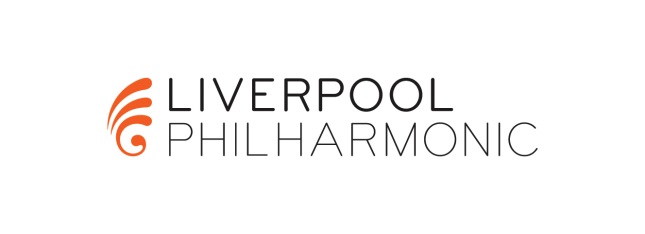 The WitchShe comes by night, in fearsome flightIn garments black as pitch,The queen of doom, upon her broom,The wild and wicked witch. A cackling crone with brittle bones ,And desiccated limbs,Two evil eyes with warts and sties,And bags about the rims.A dangling nose, 10 twisted toes,And folds of shrivelled skin,With cracked and chipped and crackled lipsThat frame a toothless grin.She hurtles by, she sweeps the sky, And hurls a piercing screech. As she swoops past, a spell is castOn all her curses reach.Take care to hide, when the wild witch rides To shriek her evil spell.What she may do with a word or twoIs much too grim to tell. 